UT på tur- ALDRI sur 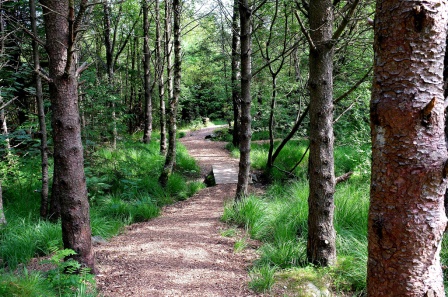 FAU ønsker gamle og nye unger velkommen til nytt barnehage år i Dusavik barnehage.Søndag 13. september kl: 12.00 møtes vi i Trollskogen på Hundvåg.Alle tar med egen matpakke og drikke, og vi kler oss selvfølgelig etter været.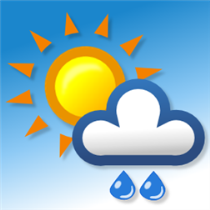 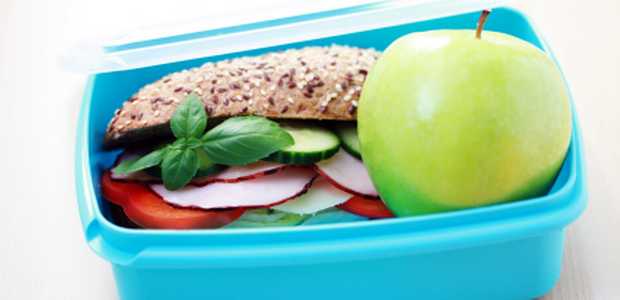 Ta med hele familien, dette blir gøy!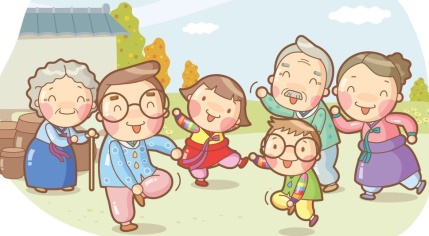 Hilsen FAU